Tisztelt Tagtársak!Tisztelt Érdeklődők!A Magyar Rendészettudományi Társaság Közbiztonsági Tagozata a Nemzeti Közszolgálati Egyetem Rendészettudományi Kar Közbiztonsági Tanszékén működő Tudományos Diákkörrel közösen „Életpálya, tehetséggondozás, mentorálás, élethosszig tartó tanulás- avagy van élet a BSc képzés után” címmel kerekasztal beszélgetést szervez.A rendezvény ideje: 2023. március 21. 16.00 órátólA rendezvény helyszíne: Nemzeti Közszolgálati Egyetem Rendészeti Oktatási Épület és      Kollégium Földszint Multi 001 teremLevezető elnök: Papp Dávid r. őrnagyA szakmai találkozóra ezúton szeretettel meghívom Önöket.Részvételi díj nincs, de előzetes regisztrációt kérünk az alábbi linken:regisztrációBudapest, 2023. március 09.A tervezett programA tervezett program16.00-16.10KöszöntőDr. Major Róbert r. ezredes MRTT Közbiztonsági Tagozat elnöke16.10-16.40„A kapitányságvezetői beosztáshoz vezető út”dr. Czirják Róbert r. alezredes, kapitányságvezetőBRFK XIV. kerületi Rendőrkapitányság16.40-17.10„Fiatal, tehetséges rendőrtisztek fejlődési lehetőségei”Vona Dénes r. századosKészenléti Rendőrség Hivatal17.10-17.30A Rendészeti vezető mesterképzés egy hallgató szemével”Hajnal Kornél r. alezredesNKE-RTK Közbiztonsági Tanszék17.30-19.00Egymás közt, szabadon - beszélgetés az elhangzottak nyománDr. Major Róbert s.k.elnökKözbiztonsági Tagozat 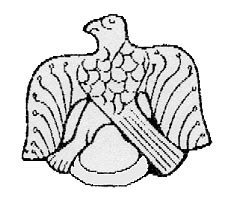 